[Language] Early Stage 1 – My favourite toy! Student workbookName: Class:Overview You will talk about your favourite toy in [Language]. You will learn how to say and write words to describe your toy, including colours. You will then write a sentence in [Language] and record yourself saying the sentence. ResourcesLesson 1 audio recording from teacher some playdoughcoloured pencilsphone or device to take photos and make audio recordingsLessons 2 – 3audio recording from teacher coloured pencilsphone or device to take photos and make audio recordingsLesson 4 pencils phone or device to take photos and make audio recordingsLesson 1 During this lesson you will learn to say and write ‘my toy’ in [Language]Activity 1 You will listen to your teacher saying ‘my toy’ and then practise saying ‘my toy’.Listen  Speak  Adult support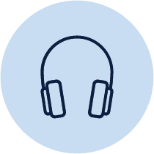 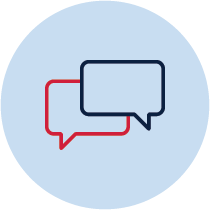 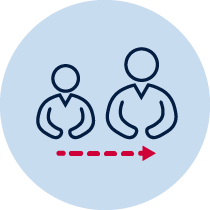  Record Reflection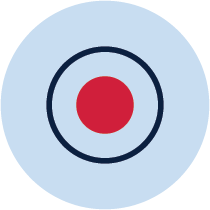 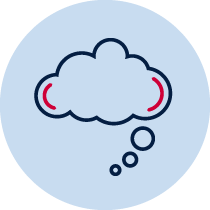 Listen to the recording of your teacher saying ‘my toy’.Copy your teacher’s pronunciation and record yourself saying ‘my toy’ in [Language] 10 times. Count as you go. For example, 1 ‘my toy’, 2 ‘my toy’…Listen to your recordings and decide which number sounds the best.Write that number here: Students with prior learning and/or experienceListen to the recording of your teacher saying ‘This is my favourite toy’.Record yourself saying ‘This is my favourite toy’ in [Language] 10 times. Count as you go. For example, 1 ‘This is my favourite toy’, 2 ‘This is my favourite toy’…Listen to your recordings and decide which number sounds the best.Write that number here: Activity 2 You will trace ‘my toy’ in [Language]. Write    Adult support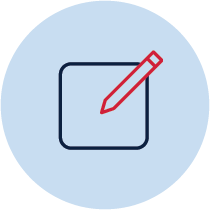 Using different coloured pencils, trace ‘my toy’ in [Language] twice below.my toymy toyActivity 3You will make ‘my toy’ in [Language]. Hands on   Adult support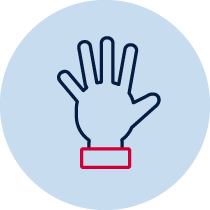 Using playdough, make the words ‘my toy’ in [Language].Take a photo of your work and send it to your teacher.Students with prior learning and/or experienceWrite ‘my toy’ after making it.Write ‘my toy’:Lesson 2During this lesson you will learn to say and write words for colours in [Language].Activity 1 You will say and write the word for ‘blue’ in [Language].Listen  Speak Write Adult supportListen to the recording of your teacher saying ‘blue’.Record yourself saying ‘blue’ in [Language] 10 times. Find 2 things that are ‘blue’. Take a photo of the ‘blue’ things.Trace the word ‘blue’ with a blue pencil.blue Students with prior learning and/or experienceComplete the steps for both ‘blue’ and ‘white’.white Activity 2 You will say and write the word for ‘red’ in [Language].Listen  Speak Write Adult supportListen to the recording of your teacher saying ‘red’.Record yourself saying ‘red’ in [Language] 10 times. Find 2 things that are ‘red’. Take a photo of the ‘red’ things.Trace the word ‘red’ with a red pencil.red Students with prior learning and/or experienceComplete the steps for both ‘red’ and ‘black’.black Activity 3 You will say and write the word for ‘green’ in [Language].Listen  Speak Write Adult supportListen to the recording of your teacher saying ‘green’.Record yourself saying ‘green’ in [Language] 10 times. Find 2 things that are ‘green’. Take a photo of the ‘green’ things.Trace the word ‘green’ with a green pencil.green Students with prior learning and/or experienceComplete the steps for both ‘green’ and ‘orange’.orange Activity 3 You will say and write the word for ‘yellow’ in [Language].Listen  Speak Write Adult supportListen to the recording of your teacher saying ‘yellow’.Record yourself saying ‘yellow’ in [Language] 10 times. Find 2 things that are ‘yellow’. Take a photo of the ‘yellow’ things.Trace the word ‘yellow’ with a yellow pencil.yellow Students with prior learning and/or experienceComplete the steps for both ‘yellow’ and ‘purple’.purple Lesson 3During this lesson you will learn to say and write words to describe your toy in [Language].Activity 1 You will say and write the word for ‘big’ in [Language].Listen  Speak Write Adult supportListen to the recording of your teacher saying ‘big’.Record yourself saying ‘big’ in [Language] 10 times. Find 2 things that are ‘big’. Take a photo of the ‘big’ things.Trace the word ‘big’ with a pencil.bigStudents with prior learning and/or experienceComplete the steps for both ‘big’ and ‘nice’.nice Activity 2 You will say and write the word for ‘small’ in [Language].Listen  Speak Write Adult supportListen to the recording of your teacher saying ‘small’.Record yourself saying ‘small’ in [Language] 10 times. Find 2 things that are ‘small’. Take a photo of the ‘small’ things.Trace the word ‘small’ with a pencil.small Students with prior learning and/or experienceComplete the steps for both ‘small’ and ‘pretty’.pretty Activity 3 You will say and write the word for ‘new’ in [Language].Listen  Speak Write Adult supportListen to the recording of your teacher saying ‘new’.Record yourself saying ‘new’ in [Language] 10 times. Find 2 things that are ‘new’. Take a photo of the ‘new’ things.Trace the word ‘new’ with a pencil.new Students with prior learning and/or experienceComplete the steps for both ‘new’ and ‘long’.long Activity 4 You will say and write the word for ‘old’ in [Language].Listen  Speak Write Adult supportListen to the recording of your teacher saying ‘old’.Record yourself saying ‘old’ in [Language] 10 times. Find 2 things that are ‘old’. Take a photo of the ‘old’ things.Trace the word ‘old’ with a pencil.old Students with prior learning and/or experienceComplete the steps for both ‘old’ and ‘short’. short Lesson 4During this lesson, you will write a sentence describing your favourite toy in [Language].Activity 1You will write the colour of your favourite toy in [Language]. Write Adult supportRead the colour words below.Trace the word that best describes your favourite toy with a pencil of the same colour. blue red green yellow Students with prior learning and/or experienceTrace one other colour word that can describe your toy.whiteblack orangepurple Activity 2You will write another word to describe your favourite toy in [Language]. Write Adult supportRead the words below.Trace the word that best describes your favourite toy with a pencil. big small new oldStudents with prior learning and/or experienceTrace one other word to describe your favourite toy.nice prettylongshortActivity 3You will complete a sentence about your favourite toy in [Language]. Write   Adult support Use the words you traced in Activities 1 and 2 to complete the sentence below.My toy is ________ and _______.Students with prior learning and/or experienceComplete the sentence with 3 words from activities 1 and 2. My toy is ________,________ and _______.Activity 4You will read the sentence you have written aloud.  Speak  Record Adult supportPractise reading the sentence you have written aloud.Listen to the recordings from your teacher again to ensure your pronunciation is correct. When you are ready, record yourself reading your sentence aloud.Activity 5You will draw a picture of your favourite toy. Draw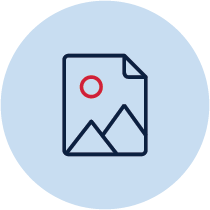 Draw a picture of your toy here. 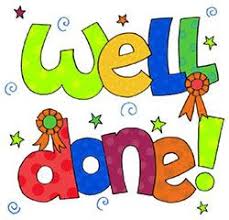 Do not forget to send your wonderful work to your teacher!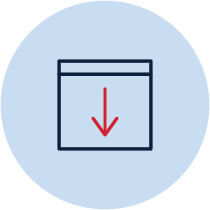 You could:Post your workbook to your school.Scan or take photos of your workbook and email them to your teacher or upload them to your class digital learning platform.Email your photos and recordings to your teacher or upload them to your class digital learning platform.